ՆԱԽԱԳԻԾ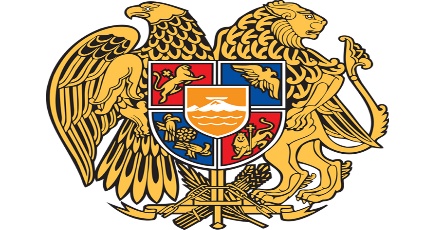 ՀԱՅԱՍՏԱՆԻ ՀԱՆՐԱՊԵՏՈՒԹՅՈՒՆ ՇԻՐԱԿԻ ՄԱՐԶ ԱՐԹԻԿ ՀԱՄԱՅՆՔԻ ՂԵԿԱՎԱՐՀայաստանի  Հանրապետության Շիրակի մարզի, Արթիկ համայնք, Ազատության հրապարակ1, հեռ 374 244 52021, 374 244 52490, փոստային դասիչ` 3001, էլ. փոստ  artikmun@mail.ru` ինտ, կայք`  www. artik.am  ՈՐՈՇՈՒՄ
23 ապրիլ 2024թ.ԱՆՀԱՏ ՁԵՌՆԱՐԿԱՏԵՐ ԴԱՎԻԹ ԱԿՈՒԼՅԱՆԻՆ (ՀԱՐԿ ՎՃԱՐՈՂԻ ՀԱՇՎԱՌՄԱՆ ՀԱՄԱՐ 57447758) ՀԱՅԱՍՏԱՆԻ ՀԱՆՐԱՊԵՏՈՒԹՅԱՆ ՇԻՐԱԿԻ ՄԱՐԶԻ  ԱՐԹԻԿ ՀԱՄԱՅՆՔԻ  ԱՐԹԻԿ ՔԱՂԱՔԻ ԹՈՒՄԱՆՅԱՆ ՓՈՂՈՑ 2  ՀԱՍՑԵՈՒՄ ԳՏՆՎՈՂ ՕԲՅԵԿՏՈՒՄ ՀԱՆՐԱՅԻՆ ՍՆՆԴԻ ԿԱԶՄԱԿԵՐՊՄԱՆ ԵՎ ԻՐԱԿԱՆԱՑՄԱՆ ԹՈՒՅԼՏՎՈՒԹՅՈՒՆ ՏԱԼՈՒ ՄԱՍԻՆՂեկավարվելով «Տեղական ինքնակառավարման մասին» Հայաստանի Հանրապետության օրենքի 45-րդ հոդվածի 1-ին մասի 4-րդ կետով, «Տեղական տուրքերի և վճարների մասին» Հայաստանի Հանրապետության օրենքի 9-րդ հոդվածի 1-ին մասի 12-րդ կետով, Հայաստանի Հանրապետության Շիրակի մարզի Արթիկ համայնքի ավագանու  2023 թվականի նոյեմբերի 21-ի N 157-Ն որոշման հավելված 1-ի 1-ին մասի 12-րդ կետով, և հաշվի առնելով անհատ ձեռնարկատեր Դավիթ Ակուլյանի կողմից 2024 թվականի ապրիլի 23-ին ներկայացված N 2290 մտից հայտը՝                                              ՈՐՈՇՈՒՄ ԵՄ1.Տալ թույլտվություն անհատ ձեռնարկատեր Դավիթ Ակուլյանին 2024 թվականի երկրորդ եռամսյակի համար Հայաստանի Հանրապետության Շիրակի մարզի Արթիկ համայնքի Արթիկ քաղաքի Թումանյան փողոց 2  հասցեում գտնվող օբյեկտում հանրային սննդի կազմակերպման և իրականացման վերաբերյալ:         2.Սույն  որոշումն ուժի մեջ է մտնում որոշման ընդունման մասին  անհատ ձեռնարկատեր Դավիթ Ակուլյանին իրազեկելու օրվան հաջորդող օրվանից:
Համայնքի ղեկավար                        Ա. Ոսկանյան